Foothill CollegeCredit Program NarrativeTranscriptable Certificate of Achievement: Data AnalyticsItem 1. Program Goals and ObjectivesThe goal of the Data Analytics Certificate is to offer practical training in the most essential skills and tools used by businesses and organizations to analyze data to find actionable insights, and drive data-based decisions to increase business success. The demand for data professionals -- who are fluent in the latest data analytics techniques and methods combined with the business acumen needed to apply their skills strategically in today’s business environment – has never been greater and promises to be a rich source of career opportunity for the foreseeable future. With a strong focus on students from diverse populations, the Data Analytics Certificate will provide individuals with an opportunity to benefit from the strong growth in data analytics job positions that require the skills offered by this certificate.Program Learning Outcomes:Upon completion of the program, the student will have acquired the necessary basic skills to conduct data analytics projects in a typical business environment.Upon completion of the program, the student will be able to demonstrate appropriate critical thinking, problem-solving skills and communication skills to contribute to effective data analytics in a business organization. Item 2. Catalog DescriptionCreated in collaboration with Silicon Valley Bank and Tableau, the Data Analytics Certificate is designed for people who are seeking to gain real-world experience in data analytics in pursuit of a career as a data professional. The program provides 23 units of instruction and hands-on practice in (1) understanding data needs of a business, (2) in acquiring, cleaning, storing, sorting, visualizing, analyzing, & presenting data, and (3) in positively impacting business outcomes through data analytics.Item 3. Program RequirementsTOTAL UNITS: 23 unitsItem 4. Master PlanningFoothill College offers programs and services that empower students to achieve their goals as members of the workforce, as future students, and as global citizens. There is currently a high demand for qualified individuals who understand data analytics and can utilize them to benefit an organization. This innovative program will allow students to achieve their goals whether it is to promote their business, advance in place of employment or transfer credit to a four-year college. The Data Analytics Certificate is also a pivotal step for students who are retraining, returning to workplace and/or updating marketing skills. Item 5. Enrollment and Completer ProjectionsOn average, BUSI 11, CS 31A, and MATH 10 have been offered consistently for the past 4 years (2016-2020), with consistent enrollment in all classes over the same period of time. While BUSI 12 and CS 48A have only been offered starting Winter 2020, initial student interest is extremely high for both of these courses. Due to high demand for data analytics skills in the marketplace as well as the highly visible partnership with Tableau and Silicon Valley Bank, we are confident that enrollment will grow for all course in the certificate. Also, the relatively compact nature of the certificate will be extremely attractive to individuals who wish to employ the newly acquired skills in their current roles. Further, because all of the courses can be taught online complete, if needed, it is anticipated that international participation over the next five years will significantly increase the number of students who complete this certificate.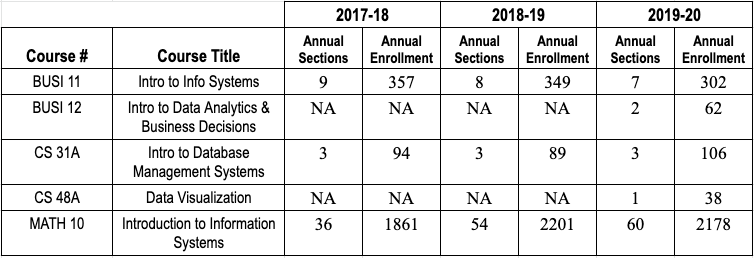 Item 6. Place of Program in CurriculumFoothill College currently offers all courses necessary to complete the Data Analytics Certificate. Students will be able to complete the coursework as early as Spring 2021. The new transcriptable Data Analytics Certificate will be available to students as soon as it is approved. Item 7. Similar Programs at Other Colleges in Service AreaThere are six community colleges in the Bay Region issuing 62 awards on average annually (last 3years) on TOP 0708.00 - Computer Infrastructure and Support. Gavilan College is the only college in theSilicon Valley Sub-Region issuing an award on this TOP code, issuing one award on average annually(last 3 years). It is important to note that TOP 0708.00 - Computer Infrastructure and Support, is aprogram of study that would be preparing students for not only Data Science Occupations, but a clusterof other occupations more traditionally aligned with Computer Infrastructure and Support. [Updated LMI Information will be incorporated to further support this application]The Foothill collaboration with Tableau and Silicon Valley Bank provides significant differentiation for our Data Analytics Certificate from any competitor. Additionally, the Foothill certificate focuses on practical application data analytics skills. Canada College is working on developing a similar certificate. No comparable certificate is offered by a community college in California at this time.Additional Information Required for State Submission:TOP Code: 0509.70 – E-Commerce (business emphasis) Programs that combine marketing and management principles with technical applications of the Internet and World Wide Web, with main emphasis on business principles.Annual Completers: 40Net Annual Labor Demand: See reportFaculty Workload: .6 annual load or 60% of one FTEF.New Faculty Positions: None, our existing full-time and adjunct faculty will teach the courses.New Equipment: $0 New/Remodeled Facilities: $0Library Acquisitions: $0Gainful Employment: YesProgram Review Date: December 2021Distance Education: This is the percentage of program courses conducted online; choose from the following: 		0%	 1-49%		50-99%	100%Additional Information:ATTACH THE FOLLOWING: Employment data and projections.Advisory Committee Recommendation (includes advisory committee membership, minutes, and summary of recommendations)Regional Consortia Approval Meeting Minutes (showing program recommendation)RequirementsCourse #NameUnitsSequenceCore Courses  (23 units)BUSI 11BUSI 12CS 31ACS 48AMATH 10Intro to Information SystemsIntro to Data Analytics & Business DecisionsIntro to Database Management SystemsData VisualizationStatistics544.54.55Fall, Year 1Winter, Year 1Spring, Year 1Spring, Year 1Fall, Year 2